	Items to Save ForHoola Hoop 50¢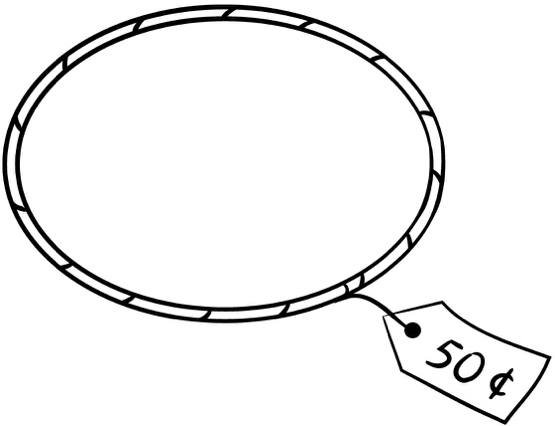 Board Game 35¢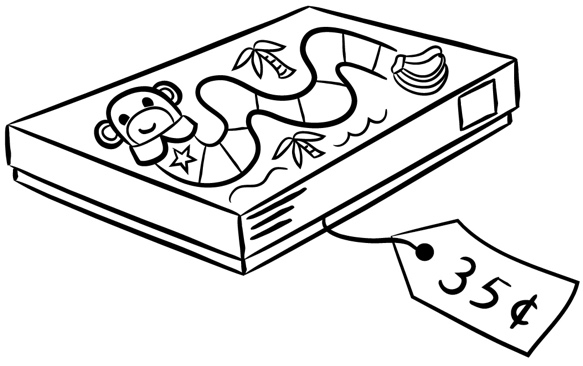 Package of Stickers 25¢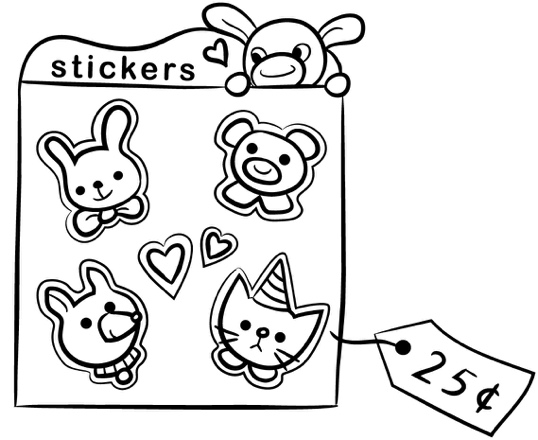 Toy Car 100¢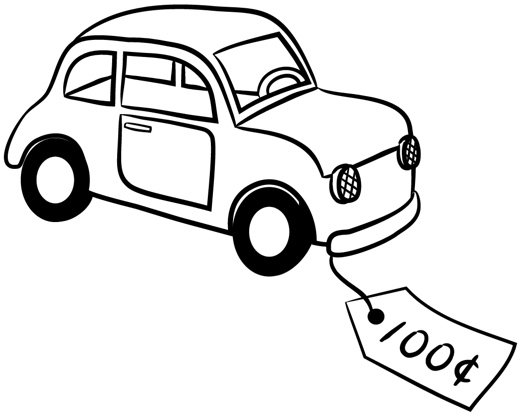 Small Puppet 20¢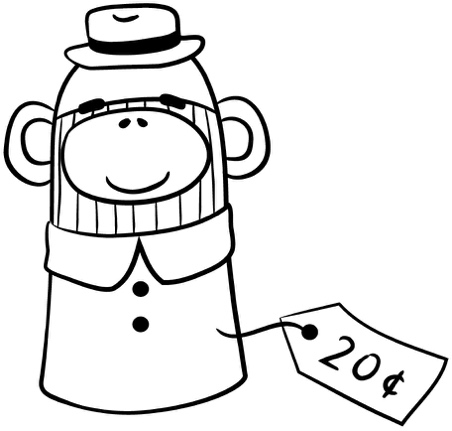 Bouncy Balls 30¢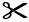 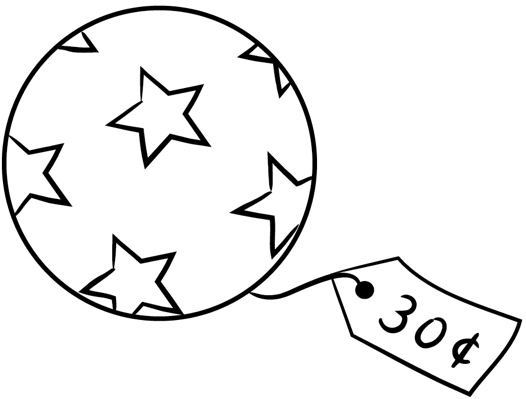 